Course InformationInstructure Information Course Delivery Method Course Description Course Learning Outcomes Learning Resources Meetings and Subjects Time Table *Includes: lecture, flipped Class, project based learning, problem solving based learning, collaboration learning.  Course Contributing to Learner Skill Development Assessment Methods and Grade Distribution                    * Include: quizzes, in-class and out of class assignment, presentations, reports,                      videotaped assignment, group or individual project.Alignment of Course Outcomes with Learning and Assessment Methods   *Include: lecture, flipped class, project based learning, problem solving based learning, collaboration learning.   ** Include: quizzes, in-class and out of class assignments, presentations, reports, videotaped assignments, group or individual projects. Course PolicesProgram Learning Outcomes to be Assessed in this Course Description of Program learning Outcomes Assessment Method  Assessment Rubric of the Program Learning OutcomesApproved Date:                      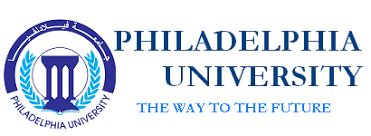 Philadelphia UniversityIssue: 1Faculty: BusinessCredit Hours: 3 hours Department: Business AdministrationDegree: Bachelor  Course SyllabusAcademic Year: 2022/2023Prerequisite Prerequisite Course TitleCourse TitleCourse No.   39 hours39 hoursOperations, Supply Chain and Logistics ManagementOperations, Supply Chain and Logistics Management0330230Room No.Class TimeClass TimeCourse TypeCourse Type8:15     8:15      Univirsity Requirement                Fuclty Requirement 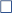  Major  Requirement               Elective             Compulsory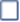  Univirsity Requirement                Fuclty Requirement  Major  Requirement               Elective             CompulsoryE-mailOffice HoursPhone No.Office No.Namemalnadi@philadelphia.edu.joSunday 10:00-11:00 am255832420Dr. Mohammad Alnadi     Blended               Online                   Physical      Blended               Online                   Physical      Blended               Online                   Physical      Blended               Online                   Physical Learning ModelLearning ModelLearning ModelLearning ModelPhysicalAsynchronousSynchronousPercentage100%----PercentageThis course offers a comprehensive framework for addressing operational process and supply chain issues, in an easy-to-understand format. This course cover using operations to create value, processes and strategy analysis. This course also explores the implications for logistics management as the need to provide higher levels of service and customer support becomes ever more critical. Lecture and class assignments given in the course are intended to help students understand the needs of dynamic supply chains.Corresponding Program Outcomes  OutcomeNumberKnowledge Knowledge Knowledge Kp1Define an operations strategy and its linkage to corporate strategy and market analysis.K1Kp3Understand the process structure in manufacturing and services sectors.K2Kp3Describe how lean systems can facilitate the continuous improvement of processes.K3Kp4Understand design features for efficient and responsive supply chains.K4Kp4Identify six sourcing strategies for the supply chain.K5Kp1Discuss the purpose of a logistics strategy and give examples of how logistics can support the overall business strategy.K6Skills Skills Skills Sp1Communicating effectively in all forms, written, visual and oral, for operating efficiently in the business environment.S1Sp2Employ digital skills, using different software applications to visually present information and data concisely.S2Sp3Apply critical thinking skills in decision-making and solving individual, business, and community-related problems.S3CompetenciesCompetenciesCompetenciesCp3Perform effectively on teamwork and display interpersonal skills in applying the management concepts and principles.C1Krajewski, L. J. (2021). Operations Management: Processes and Supply. 13th Edition. PearsonCourse TextbookHeizer, J., & Render, B. (2020). Operations Management Sustainability and Supply Chain Management. 14th Edition. PearsonHarrison, A., Skipworth, H., van Hoek, R. I., & Aitken, J. (2019). Logistics management and strategy: competing through the supply chain. Pearson Bozarth, C. C., & Handfield, R. B. (2016). Introduction to operations and supply chain management, 4th. Always Learning, England, 2.Supporting Referenceswww.ebsco.comhttp://library.philadelphia.edu.jo/ST_EN.htmhttps://bit.ly/3vblsIH (APA7 Referencing)Supporting Websites     Classroom        laboratory       Learning Platform         Other  Teaching Environment                                             Learning MaterialTaskLearning Method*TopicWeekSyllabusIntroduce the instructorMeet studentsClass ground rulesSyllabus introductionOrientationCourse introduction1Chapter 1Research Article.Read chapterDiscussionsLectureCollaborative learningWhat is Operations Management?What is Supply Chain Management?How Processes Work?Service and Manufacturing Processes2Chapter 1Read chapterVideo LectureFlipped classThe Supply Chain ViewOperations StrategyCompetitive Priorities and Capabilities3Chapter 1Research Article.Read chapterGroup DiscussionHomework 1LectureProblem solving based learningCollaborative learning Order Winners and QualifiersCalculate the productivity for operations4Chapter 2Read chapterDiscussionMind mapping and BrainstormingLectureFlipped ClassWhat is Process Strategy?Process Structure in ServicesProcess Structure in ManufacturingProduction and Inventory Strategies5Chapter 2Read chapterDiscussionMind mapping and BrainstormingQuiz 1LectureProblem solving based learning. Customer InvolvementProcess Improvement:Six Sigma Process Improvement ModelDefining, Measuring, and Analyzing the ProcessProcess ChartsData Analysis Tools6Chapter 4Read chapterGroup DiscussionLectureCollaborative learningWhat is a Lean System?Continuous Improvement Using a Lean Systems ApproachProcess Considerations in Lean SystemsFive S (5S) PracticesToyota Production System7Chapter 4Read chapterMind mapping and BrainstormingLectureProblem solving basedWhat is a Value Stream Mapping?- V S M MetricsFuture State Map8.aMid-term ExamMid-term ExamMid-term ExamMid-term Exam8.bChapter 12Read chapterDiscussionsLectureCollaborative learningWhat is Supply Chain Design?Creating an Effective Supply ChainMeasuring Supply Chain Performance9Chapter 12Students’ researchRead chapterMoc-prsentationPeer reviewFlipped classStrategic Options for Supply Chain DesignSupply Chain Designs:Design Features for Efficient and Responsive Supply ChainsWhat is Mass Customization?Outsourcing Processes10Chapter 11Read chapterMind mapping and BrainstormingHomework 2LectureFlipped classThe Supply Chain’s Strategic                ImportanceSix Sourcing StrategiesSupply Chain Risk11Chapter 11Media ContentRead chapterDiscussionVideoLectureCollaborative learningRisk and Mitigation TacticsManaging the Integrated Supply          Chain12Chapter 11Students’ researchRead chapterMoc-prsentationPeer reviewLectureFlipped classBuilding the Supply BaseLogistics Management13Chapter 8Read chapterMind mapping and BrainstormingLectureCollaborative learningLogistics ManagementWhy Logistics is CriticalLogistics Decision Areas:Five Transportation Modes14Chapter 8Read chapterDiscussionLectureFlipped ClassLogistics Decision Areas:Five Transportation ModesLogistics Strategy:Owning versus OutsourcingMeasuring Logistics PerformanceReverse logistics systemChallenges in logistics15Final ExamFinal ExamFinal ExamFinal Exam16Using Technology Students will use several offline software (i.e Microsoft Office) or online software (i.e Prezi and Google Slides) to deliver their presentations.  Students will use the internet search engines to capture needed data and information to perform their assignments.Students will use the electronic email for submitting the required documents.Communication Skills Students will develop their verbal and nonverbal communication skills by participating in classroom activities, group work, and presentations.Students will use creative and critical thinking while participating in classroom discussions, solving issues, and performing various assignments.Application of Concept Learnt Students will reflect on the acquired knowledge of operational process and supply chain issues and models learn some quantitative issues (i.e., calculate the productivity for operations).Course Outcomes to be AssessedAssessment Time(Week No.)GradeAssessment MethodsK1, K2, K3
S38th week30 %Mid Term ExamS1, S2C1Continuous30 %Term Works*K4, K5, K6S316th week40 %Final Exam100%TotalAssessment Method**  Learning Method*Learning OutcomesNumber    Knowledge   Knowledge   Knowledge   KnowledgeExamIn-class ActivitiesPresentationAssignmentLectureCollaborative learningFlipped classDefine an operations strategy and its linkage to corporate strategy and market analysis.K1ExamIn-class ActivitiesLectureCollaborative learningProblem solving based learning.Understand the process structure in manufacturing and services sectors.K2ExamIn-class ActivitiesLectureCollaborative learningProblem solving based learning.Describe how lean systems can facilitate the continuous improvement of processes.K3ExamPresentationIn-class ActivitiesLectureCollaborative learningFlipped classUnderstand design features for effficient and responsive supply chains.K4ExamIn-class ActivitiesAssignmentLectureCollaborative learningIdentify six sourcing strategies for the supply chain.K5ExamIn-class ActivitiesPresentationLectureProblem solving basedFlipped classDiscuss the purpose of a logistics strategy and give examples of how logistics can support the overall business strategy.K6     Skills      Skills      Skills      Skills ExamIn-class activitiesPresentationGroup AssignmentCollaborative learningProject based learningCommunicating effectively in all forms, written, visual and oral, for operating efficiently in the business environment.S1In-class activitiesPresentationGroup AssignmentCollaborative learningProject based learningEemploy digital skills, using different software applications to visually present information and data concisely.S2In-class activitiesIndividual and group assignmentCollaborative learningProblem solving based learning.Apply critical thinking skills in decision-making and solving individual, business, and community-related problems.S3      Competencies      Competencies      Competencies      CompetenciesIn-class activitiesPresentationGroup Assignment Flipped classProject based learningPerform effectively on teamwork and display interpersonal skills in applying a comprehensive framework for addressing operational process and supply chain issues.C1 Policy RequirementsPolicyThe minimum pass for the course is (50%) and the minimum final mark is (35%).Passing GradeAnyone absent from a declared semester exam without a sick or compulsive excuse accepted by the dean of the college that proposes the course, a zero mark shall be placed on that exam and calculated in his final mark.Anyone absent from a declared semester exam with a sick or compulsive excuse accepted by the dean of the college that proposes the course must submit proof of his excuse within a week from the date of the excuse’s disappearance, and in this case, the subject teacher must hold a compensation exam for the student.Anyone absent from a final exam with a sick excuse or a compulsive excuse accepted by the dean of the college that proposes the material must submit proof of his excuse within three days from the date of holding that exam.Missing ExamsThe student is not allowed to be absent more than (15%) of the total hours prescribed for the course, which equates to six lecture days (n t) and seven lectures (days). If the student misses more than (15%) of the total hours prescribed for the course without a satisfactory or compulsive excuse accepted by the dean of the faculty, he is prohibited from taking the final exam and his result in that subject is considered (zero), but if the absence is due to illness or a compulsive excuse accepted by the dean of the college that The article is introduced, it is considered withdrawn from that article, and the provisions of withdrawal shall apply to it.AttendancePhiladelphia University pays special attention to the issue of academic integrity, and the penalties stipulated in the university's instructions are applied to those who are proven to have committed an act that violates academic integrity, such as cheating, plagiarism (academic theft), collusion, intellectual property rights.Academic IntegrityTargeted Performance levelAssessment MethodCourse TitleLearning OutcomeNumberThe percentage of the correct answers at the university level should be at least 40%, and the result of the field knowledge should result: (Proficient).Proficiency examOperations Management: Supply Chains and LogisticsDistinguish the most appropriate quantitative methods and models in making optimal managerial decisions.Kp3Detailed Description of AssessmentNumberThe Higher Education Accreditation and Quality Assurance Commission will hold the proficiency exam for students expected to graduate.Kp3The Higher Education Accreditation and Quality Assurance Commission develop the exams and set the questions. 